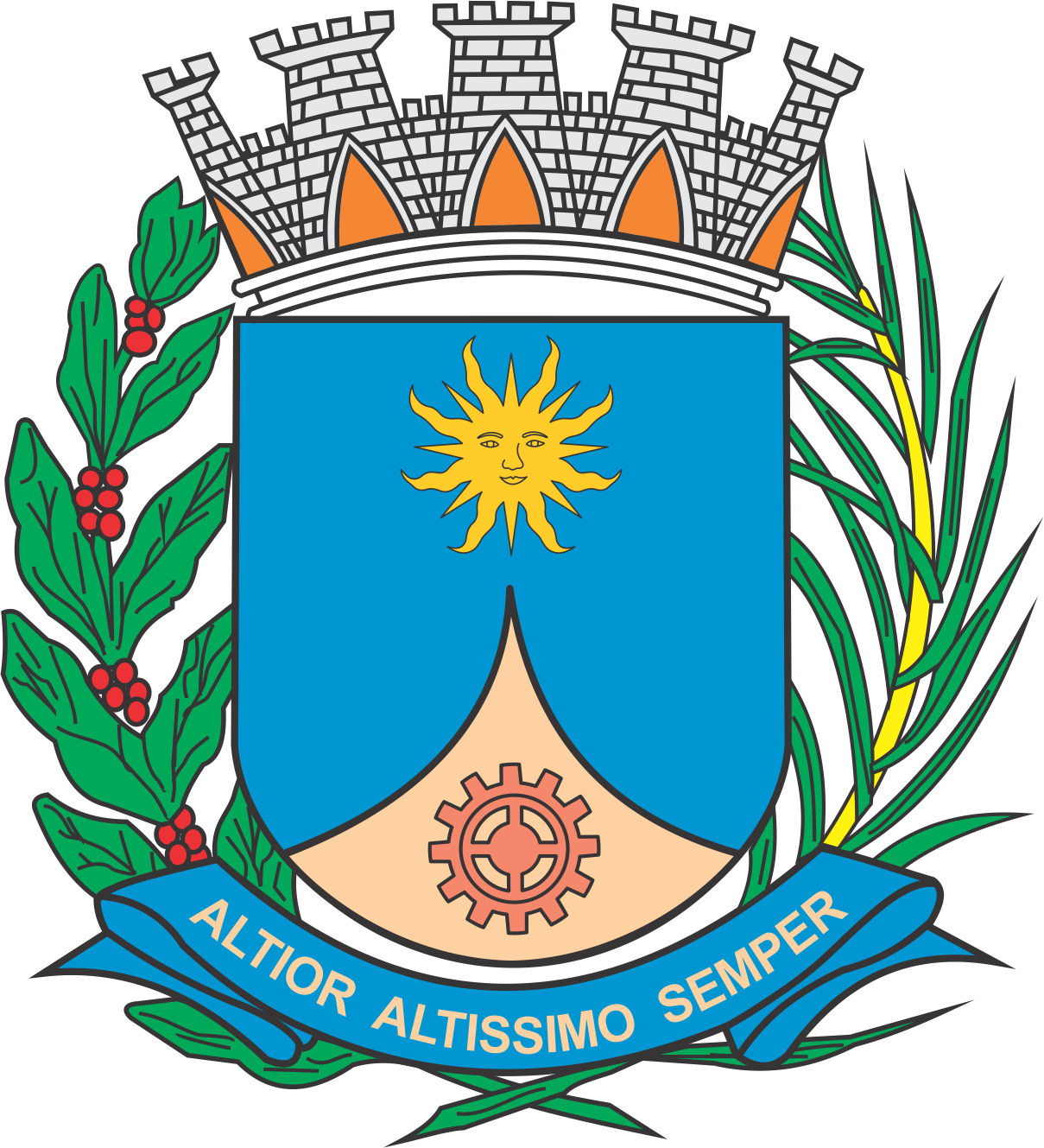 CÂMARA MUNICIPAL DE ARARAQUARAAUTÓGRAFO NÚMERO 099/2019PROJETO DE LEI NÚMERO 048/2019INICIATIVA: VEREADOR RAFAEL DE ANGELIInstitui e inclui no Calendário Oficial de Eventos do Município de Araraquara a campanha de conscientização Janeiro Branco, a ser realizada anualmente no mês referido, e dá outras providências.		Art. 1º  Fica instituída e incluída no Calendário Oficial de Eventos do Município a campanha de conscientização Janeiro Branco, a ser realizada anualmente no mês referido. 		Parágrafo único.  Janeiro Branco é uma campanha que pretende mobilizar a sociedade em favor da saúde mental, mudando a compreensão cercada de tabus e promovendo mais possibilidades de saúde mental a todos os indivíduos e à sociedade como um todo.		Art. 2º  Durante todo o mês de janeiro serão realizadas ações educativas para difundir o conceito ampliado de saúde mental no município de Araraquara.		Art. 3º  Os recursos necessários para atender as despesas com a execução desta lei serão obtidos mediante parcerias com empresas de iniciativa privada ou governamental, sem acarretar ônus para o Município.		Art. 4º  Esta lei entra em vigor na data de sua publicação.		CÂMARA MUNICIPAL DE ARARAQUARA, aos 17 (dezessete) dias do mês de abril do ano de 2019 (dois mil e dezenove).TENENTE SANTANAPresidente